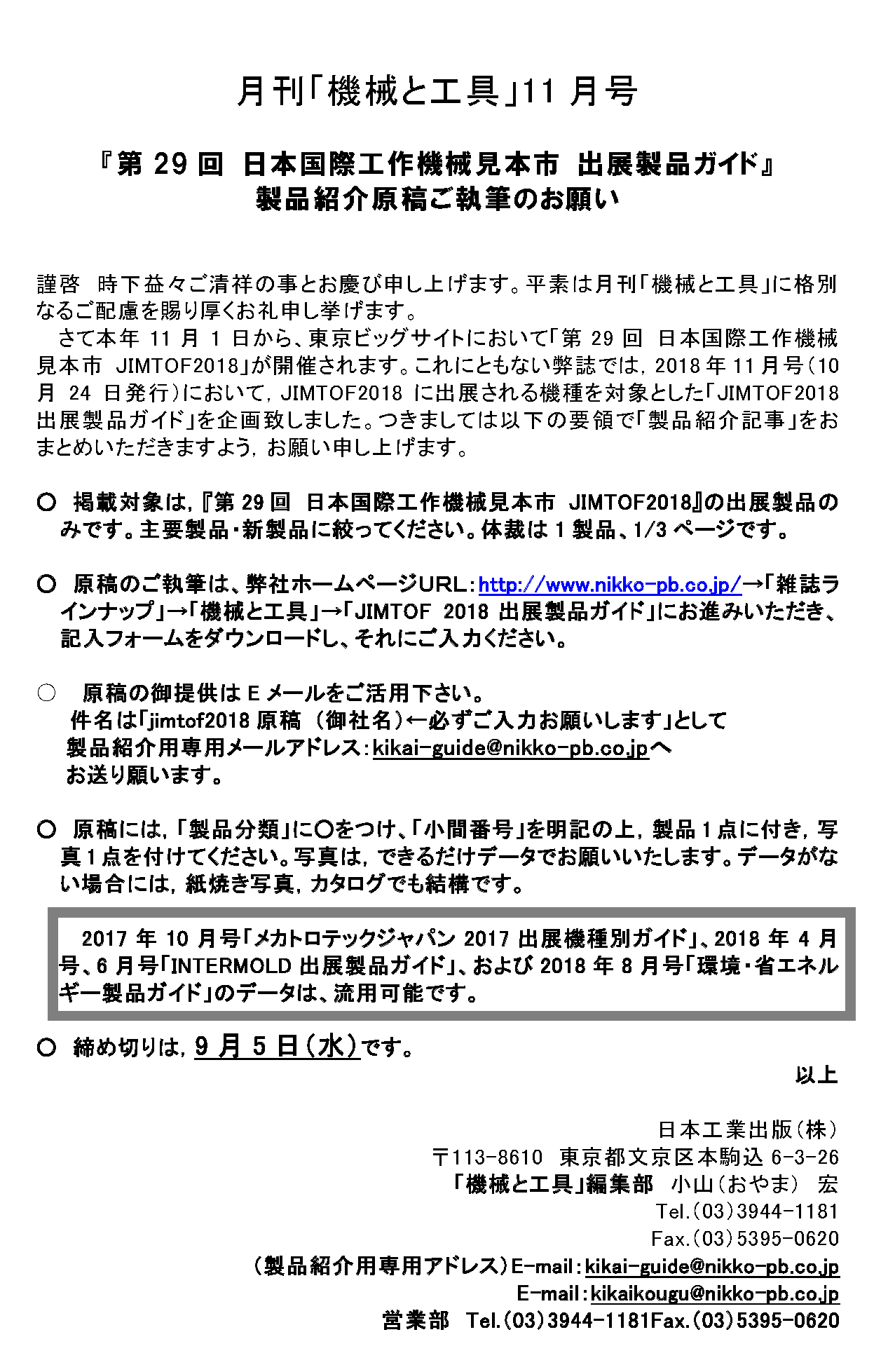 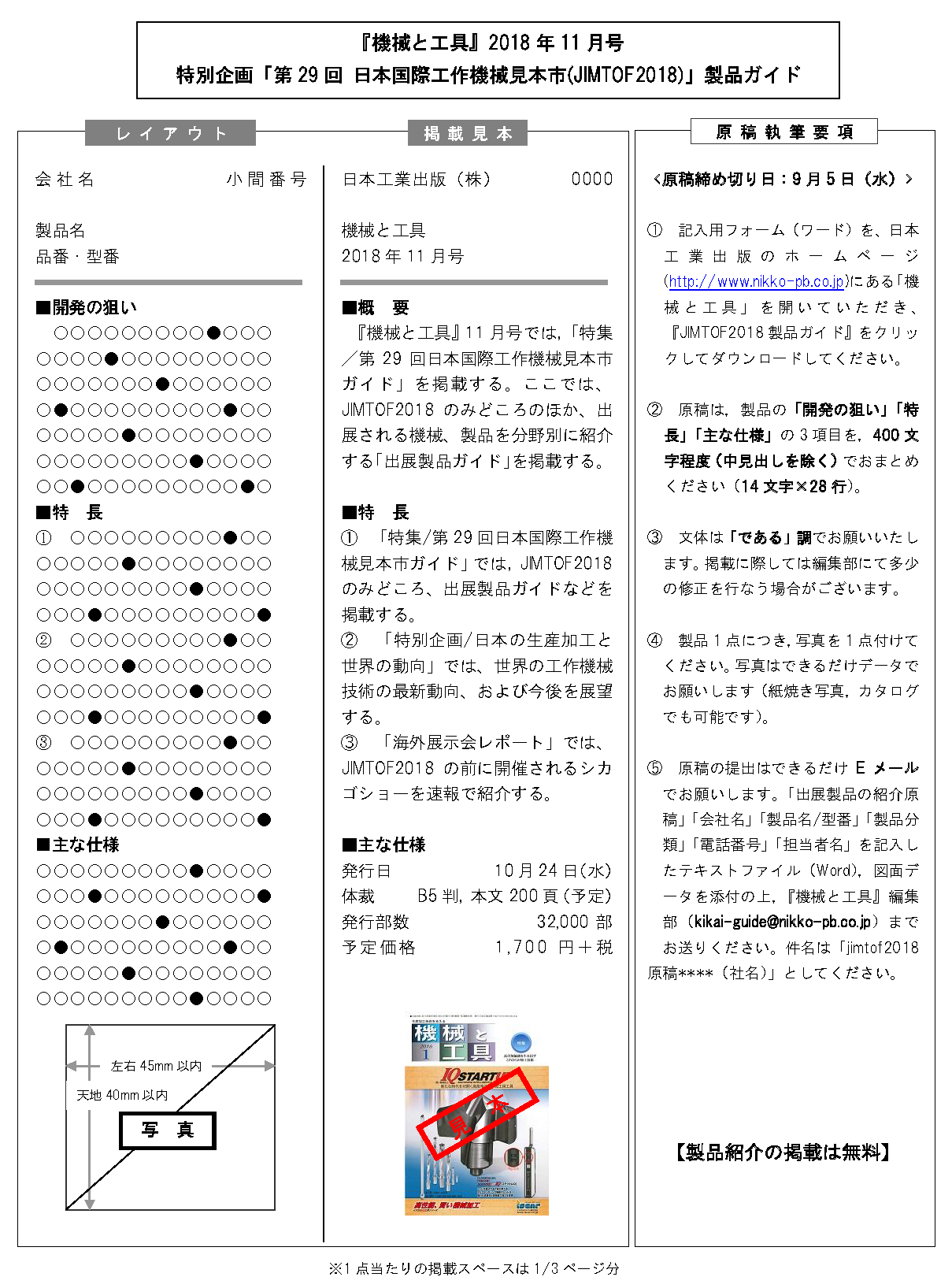 ■「機械と工具」2018年11月号『JIMTOF2018』出展製品ガイド■開発の狙い○○○○○○○○○●○○○○○○○○○●○○○○○○○○○●○○○○○○○○○●○○○○○○○○○●○○○○○○○○○●○○○○○○○○○●○○○○○○○○○●○○○○○○○○○●○○○○○○■特　長○○○○○○○○○●○○○○○○○○○●○○○○○○○○○●○○○○○○○○○●○○○○○○○○○●○○○○○○○○○●○○○○○○○○○●○○○○○○○○○●○○○○○○○○○●○○○○○○○○○●○○○○○○○○○●○○○○○○○○○●○○○○○○○○○●○○○○○○○○○●○○○○○○○○○●○○○○○○○○○●○○○○○○○○○●○○○○○○○○○●○○○○○○○○○●○○■主な仕様○○○○○○○○○●○○○○○○○○○●○○○○○○○○○●○○○○○○○○○●○○○○○○○○○●○○○○○○○○○●○○○○○○○○○●○○○○○○○○○●○○○○○○○○○●○○○○○○○○○●○○○○○○○○○●○○会 社 名担 当 者電話番号分　　類【マシニングセンタ､複合加工機､フライス盤､中ぐり盤､ボール盤】【旋盤･自動盤､複合加工機､ターニングセンタ】【研削盤､工具研削盤､仕上げ加工機械】【放電加工機､レーザ加工機､歯車加工機械､その他加工機械】【制御機器､CAD/CAM/CAE,IoT】【計測･試験機器】【工具･ツーリング】【工作用機器･その他関連機器】出展小間番号製 品 名型　　番